О присвоении почтового адреса объекту недвижимостиВ соответствии с положениями Федерального Закона №131-ФЗ «Об общих принципах организации местного самоуправления в РФ» и руководствуясь Уставом сельского поселения Миякибашевский сельсовет муниципального района Миякинский район Республики Башкортостан,администрация сельского поселения Миякибашевский сельсовет муниципального района Миякинский район Республики Башкортостан  постановляет:Объекту водонапорная башня специальная с кадастровым номером 02:40:000000:1021, присвоить почтовый адрес: 452096, Российская Федерация, Республика Башкортостан, Миякинский район, сельское поселение Миякибашевский сельсовет д. Новый Мир, ул. Степная, сооружение 1.Объекту водопровод водоснабжение и водоотведение, с кадастровым номером 02:40:000000:1010, присвоить почтовый адрес: 452095, Российская Федерация, Республика Башкортостан, Миякинский район, сельское поселение Миякибашевский сельсовет с. Анясево, ул. 1 мая, сооружение 1.Объекту скважина специальное с кадастровым номером 02:40:000000: 1025, присвоить почтовый адрес: 452095, Российская Федерация, Республика Башкортостан, Миякинский район, сельское поселение Миякибашевский сельсовет южная окраина с. Анясево, ул. Победы, сооружение 1. Объекту водопровод водоснабжение и водоотведение с кадастровым номером 02:40:000000:1024, присвоить почтовый адрес: 452095, Российская Федерация, Республика Башкортостан, Миякинский район, сельское поселение Миякибашевский сельсовет с. Анясево, ул. Речная, сооружение 1.Объекту водопровод водоснабжение и водоотведение с кадастровым номером 02:40:100903:153 присвоить почтовый адрес: 452095, Российская Федерация, Республика Башкортостан, Миякинский район, сельское поселение Миякибашевский сельсовет, с. Анясево, ул. Победы, сооружение 1.Объекту водопровод водоснабжение и водоотведение с кадастровым номером 02:40:000000:1019, присвоить почтовый адрес: 452096, Российская Федерация, Республика Башкортостан, Миякинский район, сельское поселение Миякибашевский сельсовет восточная окраина д. Днепровка, сооружение 1.  Объекту газопровод среднего давления газоснабжение с кадастровым номером 02:40:000000:1508, присвоить почтовый адрес: 452095, Российская Федерация, Республика Башкортостан, Миякинский район, сельское поселение Миякибашевский сельсовет, от места врезки до заглушки с. Анясево, сооружение 2. Объекту газопровод среднего давления газоснабжение с кадастровым номером 02:40:000000:1543, присвоить почтовый адрес: 452095, Российская Федерация, Республика Башкортостан, Миякинский район, сельское поселение Миякибашевский сельсовет, от места врезки до ГРП с. Анясево, сооружение 3. Объекту газопровод высокого давления газоснабжение с кадастровым номером 02:40:000000:1544, присвоить почтовый адрес: 452096, Российская Федерация, Республика Башкортостан, Миякинский район, сельское поселение Миякибашевский сельсовет, от места врезки д. Новый Мир до с. Ильчигулово, сооружение 1.Глава сельского поселения						Р.А. АминевБАШКОРТОСТАН  РЕСПУБЛИКАҺЫМИӘКӘ РАЙОНЫМУНИЦИПАЛЬ РАЙОНЫНЫҢМИӘКӘБАШАУЫЛ СОВЕТЫ АУЫЛБИЛӘМӘҺЕ СОВЕТЫ  РЕЙЕСЕ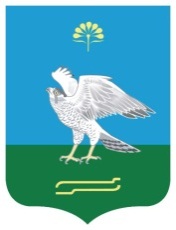 ПРЕДСЕДАТЕЛЬ СОВЕТАСЕЛЬСКОГО ПОСЕЛЕНИЯМИЯКИБАШЕВСКИЙ СЕЛЬСОВЕТМУНИЦИПАЛЬНОГО РАЙОНА МИЯКИНСКИЙ РАЙОНРЕСПУБЛИКИ БАШКОРТОСТАНҠАРАРПОСТАНОВЛЕНИЕ21 декабрь  2016 й.№10621 декабря  2016 г.